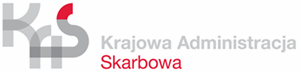 Wtorki z JPK_VAT – szkolenia dla podatników w każdym urzędzie skarbowymJesteś mikroprzedsiębiorcą? Nie wiesz co to JPK_VAT? Przyjdź a dowiesz się więcej.W każdym urzędzie skarbowym w listopadowe wtorki będzie można uzyskać pomoc i porady z zakresu Jednolitego Pliku Kontrolnego. Akcja skierowana jest w szczególności do mikroprzedsiębiorców – to oni bowiem od 2018 roku dołączą do grona podmiotów objętych obowiązkiem wysyłania JPK_VAT.W każdy wtorek listopada o godz. 13:00 w Urzędzie Skarbowym w Rybniku będą prowadzone specjalne szkolenia, podczas których będzie można dowiedzieć się czym jest Jednolity Plik Kontrolny, jak go wygenerować i wysłać oraz jak uniknąć błędów w jego przygotowaniu. W powiecie rybnickim dotyczy to ponad 6.000 przedsiębiorców.***JPK_VAT to zestaw informacji o zakupach i sprzedaży, który wynika z ewidencji VAT za dany okres. Informacje do utworzenia JPK_VAT są pobierane bezpośrednio z systemów finansowo-księgowych firmy. Przesyła się go wyłącznie w wersji elektronicznej,
w określonym układzie i formacie, do 25. dnia miesiąca za miesiąc poprzedni. Od 1 stycznia 2018 r. ok. 1,6 mln mikroprzedsiębiorców dołączy do grona podatników VAT, którzy prowadzą elektroniczną ewidencję VAT (czyli rejestr sprzedaży i zakupów VAT) oraz przesyłają ją fiskusowi jako JPK_VAT. Ci z nich, którzy zdecydują się na przesyłanie Jednolitego Pliku Kontrolnego jeszcze
w tym roku (za październik, listopad, grudzień 2017), będą mogli liczyć na szybszy zwrot VAT (czas oczekiwania zostanie im skrócony z 60 do 25 dni).Więcej na www.jpk.mf.gov.pl